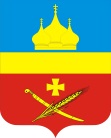 РоссияРостовская область Егорлыкский районАдминистрация Егорлыкского сельского поселенияПОСТАНОВЛЕНИЕ   29  декабря    2018г.                             № 284                                   ст.Егорлыкская                                            Об утверждении муниципальной программы Егорлыкского сельскогопоселения «Нулевой травматизм вАдминистрации Егорлыкского сельского поселения»           В соответствии с постановлением Администрации Егорлыкского сельского поселения 13.09.2013 года № 275 «Об утверждении Порядка  разработки, реализации и оценки эффективности муниципальных программ Егорлыкского сельского поселения», руководствуясь пунктом 11 частью 2 статьи 30, пунктами: 9, 22 части 1 статьи 33 Устава муниципального образования «Егорлыкское сельское поселение»,              постановляю: 1. Утвердить муниципальную программу Егорлыкского сельского поселения «Нулевой травматизм в Администрации  Егорлыкского  сельского поселения» согласно приложения № 1.2. Настоящее постановление вступает в силу со дня его опубликования, но не ранее 1 января 2019 года, и распространяется на правоотношения, возникающие начиная с составления проекта бюджета поселения на 2019 год и на плановый период 2020 и 2021 годов.4. Контроль за выполнением настоящего постановления оставляю за собой.     Глава АдминистрацииЕгорлыкского сельского поселения                                            И.И. ГулайПостановление вносит главный специалист по ПБ, защиты от ЧС и кадровой работе.Приложение № 1                                                                                                               к постановлению Администрации                                                                                                              Егорлыкского сельского поселенияот 29.12.2018 № 284Программа «Нулевой травматизм в Администрации Егорлыкского сельского поселения»Общие положения.1.1. Настоящая программа  «Нулевой травматизм» (далее – Программа) разработана  в соответствии с подпрограммой «Улучшение условий и охраны труда в Ростовской области» государственной программы Ростовской области «Содействие занятости населения», утвержденной постановлением Правительства Ростовской области от 25.09.2013 № 586.1.2. Программа  устанавливает общие организационно- технические мероприятия, направленные  на сохранение жизни и здоровья работников, создание безопасных условий труда.Цели  программы «Нулевой травматизм» (далее – Программа).2.1. Обеспечение безопасности и здоровья работников на рабочих местах.2.2. Предотвращение несчастных случаев на производстве.2.3. Обеспечение соответствия оборудования и процессов производства государственным нормативным требованиям по охране труда, промышленной и пожарной безопасности.Задачи внедрения Программы.3.1. Снижение рисков несчастных случаев на производстве.3.2. Внедрение системы управления профессиональными рисками           4 .      Принципы Программы.4.1. Приоритет жизни работника и его здоровья.4.2. Ответственность руководителей и каждого работника за безопасность и соблюдение всех обязательных требований охраны труда.4.3. Вовлечение работников в обеспечение безопасных условий и охраны труда.4.4. Оценка и управление рисками на производстве, проведение регулярных аудитов безопасности.4.5. Непрерывное обучение и информирование работников по вопросам охраны труда.5. Основные направления Программы5.1. Реализация скоординированных действий.5.1.1. Обеспечение соответствия оборудования и процессов производства законодательным нормативным требованиям по охране труда, промышленной и пожарной безопасности.5.1.2. Обеспечение безопасности работника на рабочем месте.5.1.3. Использование механизма частичного финансирования предупредительных мер по сокращению производственного травматизма и профессиональных заболеваний работников за счет средств страховых взносов на обязательное социальное страхование от несчастных случаев на производстве и профессиональных заболеваний.5.1.4. Проведение специальной оценки условий труда.5.1.5. Развитие санитарно-бытового и лечебно-профилактического обслуживания работников в соответствии с требованиями охраны труда.5.1.6. Приобретение и выдача сертифицированной специальной одежды, специальной обуви и других средств индивидуальной защиты, смывающих и обезвреживающих средств в соответствии с установленными нормами работникам, занятым на работах с вредными и (или) опасными условиями труда, а также на работах, выполняемых в особых температурных условиях или связанных с загрязнением.5.1.7. Проведение дней охраны труда, совещаний, семинаров и иных мероприятий по вопросам охраны труда.5.1.8. Обучение безопасным методам и приемам выполнения работ, проведение инструктажа по охране труда, стажировки на рабочем месте и проверки знания требований охраны труда.5.1.9. Организация контроля за состоянием условий труда на рабочих местах, а также за правильностью применения работниками средств индивидуальной и коллективной защиты.5.1.10. Проведение обязательных предварительных (при поступлении на работу) и периодических (в течение трудовой деятельности) медицинских осмотров работников.5.1.11. Информирование работников о состоянии условий и охраны труда на рабочих местах, существующем риске повреждения здоровья, о полагающихся работникам компенсациях за работу во вредных и (или) опасных условиях труда, средствах индивидуальной защиты.5.1.12. Разработка и утверждение правил и инструкций по охране труда для работников.5.1.13. Проведение проверок состояния условий и охраны труда на рабочих местах, рассмотрение их результатов, выработка предложений по приведению условий и охраны труда в соответствие с государственными нормативными требованиями охраны труда.5.1.14. Приобретение и выдача в установленном порядке работникам, занятым на работах с вредными и (или) опасными условиями труда, молока и других равноценных пищевых продуктов, лечебно-профилактического питания.5.1.15. Внедрение более совершенных технологий производства, нового оборудования, средств автоматизации и механизации производственных процессов с целью создания безопасных условий труда, ликвидации (сокращения числа) рабочих мест с вредными и (или) опасными условиями труда.5.1.16. Привлечение к сотрудничеству в вопросах улучшения условий труда и контроля за охраной труда членов трудовых коллективов – через обеспечение работы совместных комитетов (комиссий) по охране труда, уполномоченных (доверенных) лиц по охране труда профессионального союза или трудового коллектива5.2. Перечень мероприятий, сгруппированных в соответствии с основными направлениями Программы, с указанием объёмов финансирования,  представлен в Приложении к программе.Глава АдминистрацииЕгорлыкского сельского поселения                                            И.И. Гулай                                                 ПЕРЕЧЕНЬ МЕРОПРИЯТИЙпо реализации муниципальной программы Егорлыкского сельского поселения"Нулевой травматизм в Егорлыкском сельском поселении»          Глава АдминистрацииЕгорлыкского сельского поселения                                            И.И. Гулай№ ппНаименование мероприятияответственныеСрок исполненияОбъемы финансирования, тыс.рубОбъемы финансирования, тыс.рубОбъемы финансирования, тыс.рубОбъемы финансирования, тыс.рубОбъемы финансирования, тыс.рубОбъемы финансирования, тыс.рубОбъемы финансирования, тыс.рубОбъемы финансирования, тыс.рубОбъемы финансирования, тыс.рубОбъемы финансирования, тыс.рубОбъемы финансирования, тыс.рубОбъемы финансирования, тыс.рубОбъемы финансирования, тыс.рубОбъемы финансирования, тыс.рубОбъемы финансирования, тыс.рубОбъемы финансирования, тыс.рубОбъемы финансирования, тыс.рубОбъемы финансирования, тыс.рубОбъемы финансирования, тыс.рубОбъемы финансирования, тыс.рубОбъемы финансирования, тыс.рубОбъемы финансирования, тыс.рубОбъемы финансирования, тыс.рубОбъемы финансирования, тыс.рубОбъемы финансирования, тыс.рубОбъемы финансирования, тыс.рубОбъемы финансирования, тыс.рубОбъемы финансирования, тыс.рубОбъемы финансирования, тыс.рубОбъемы финансирования, тыс.рубОбъемы финансирования, тыс.рубОбъемы финансирования, тыс.рубОбъемы финансирования, тыс.рубОбъемы финансирования, тыс.руб№ ппНаименование мероприятияответственныеСрок исполнения20192020202020202021202120212021202220222022202320232023202420242024202520252025202620262026202720272028202820292029202920292030203020301.Создание и обеспечение работы комиссии по охране труда в целях организации совместных действий работодателя и работников по обеспечению требований охраны труда, предупреждению производственного травматизма и профессиональных заболеванийГлаваАдминистрациипостоянноФинансирования не требуетФинансирования не требуетФинансирования не требуетФинансирования не требуетФинансирования не требуетФинансирования не требуетФинансирования не требуетФинансирования не требуетФинансирования не требуетФинансирования не требуетФинансирования не требуетФинансирования не требуетФинансирования не требуетФинансирования не требуетФинансирования не требуетФинансирования не требуетФинансирования не требуетФинансирования не требуетФинансирования не требуетФинансирования не требуетФинансирования не требуетФинансирования не требуетФинансирования не требуетФинансирования не требуетФинансирования не требуетФинансирования не требуетФинансирования не требуетФинансирования не требуетФинансирования не требуетФинансирования не требуетФинансирования не требуетФинансирования не требуетФинансирования не требуетФинансирования не требует1.1.Назначение ответственного за организацию работы по охране труда в Администрации Егорлыкского сельского поселения.Главный специалист по ПБ, защиты от ЧСФинансирования не требуетФинансирования не требуетФинансирования не требуетФинансирования не требуетФинансирования не требуетФинансирования не требуетФинансирования не требуетФинансирования не требуетФинансирования не требуетФинансирования не требуетФинансирования не требуетФинансирования не требуетФинансирования не требуетФинансирования не требуетФинансирования не требуетФинансирования не требуетФинансирования не требуетФинансирования не требуетФинансирования не требуетФинансирования не требуетФинансирования не требуетФинансирования не требуетФинансирования не требуетФинансирования не требуетФинансирования не требуетФинансирования не требуетФинансирования не требуетФинансирования не требуетФинансирования не требуетФинансирования не требуетФинансирования не требуетФинансирования не требуетФинансирования не требуетФинансирования не требует1.2.Анализ информации о состоянии условий и охраны труда Глава АдминистрацииФинансирования не требуетФинансирования не требуетФинансирования не требуетФинансирования не требуетФинансирования не требуетФинансирования не требуетФинансирования не требуетФинансирования не требуетФинансирования не требуетФинансирования не требуетФинансирования не требуетФинансирования не требуетФинансирования не требуетФинансирования не требуетФинансирования не требуетФинансирования не требуетФинансирования не требуетФинансирования не требуетФинансирования не требуетФинансирования не требуетФинансирования не требуетФинансирования не требуетФинансирования не требуетФинансирования не требуетФинансирования не требуетФинансирования не требуетФинансирования не требуетФинансирования не требуетФинансирования не требуетФинансирования не требуетФинансирования не требуетФинансирования не требуетФинансирования не требуетФинансирования не требует1.3.Систематизация информации о состоянии условий и охраны труда.Главный специалист по ПБ, защиты от ЧСФинансирования не требуетФинансирования не требуетФинансирования не требуетФинансирования не требуетФинансирования не требуетФинансирования не требуетФинансирования не требуетФинансирования не требуетФинансирования не требуетФинансирования не требуетФинансирования не требуетФинансирования не требуетФинансирования не требуетФинансирования не требуетФинансирования не требуетФинансирования не требуетФинансирования не требуетФинансирования не требуетФинансирования не требуетФинансирования не требуетФинансирования не требуетФинансирования не требуетФинансирования не требуетФинансирования не требуетФинансирования не требуетФинансирования не требуетФинансирования не требуетФинансирования не требуетФинансирования не требуетФинансирования не требуетФинансирования не требуетФинансирования не требуетФинансирования не требуетФинансирования не требует1.4.Обеспечение наличия комплекта нормативных правовых актов, 
содержащих требования охраны труда в соответствии со спецификой деятельности (далее – НПА по охране труда).Главный специалист по ПБ, защиты от ЧСФинансирования не требуетФинансирования не требуетФинансирования не требуетФинансирования не требуетФинансирования не требуетФинансирования не требуетФинансирования не требуетФинансирования не требуетФинансирования не требуетФинансирования не требуетФинансирования не требуетФинансирования не требуетФинансирования не требуетФинансирования не требуетФинансирования не требуетФинансирования не требуетФинансирования не требуетФинансирования не требуетФинансирования не требуетФинансирования не требуетФинансирования не требуетФинансирования не требуетФинансирования не требуетФинансирования не требуетФинансирования не требуетФинансирования не требуетФинансирования не требуетФинансирования не требуетФинансирования не требуетФинансирования не требуетФинансирования не требуетФинансирования не требуетФинансирования не требуетФинансирования не требует1.5.Составление перечня имеющихся НПА по охране трудаГлавный специалист по ПБ, защиты от ЧСФинансирования не требуетФинансирования не требуетФинансирования не требуетФинансирования не требуетФинансирования не требуетФинансирования не требуетФинансирования не требуетФинансирования не требуетФинансирования не требуетФинансирования не требуетФинансирования не требуетФинансирования не требуетФинансирования не требуетФинансирования не требуетФинансирования не требуетФинансирования не требуетФинансирования не требуетФинансирования не требуетФинансирования не требуетФинансирования не требуетФинансирования не требуетФинансирования не требуетФинансирования не требуетФинансирования не требуетФинансирования не требуетФинансирования не требуетФинансирования не требуетФинансирования не требуетФинансирования не требуетФинансирования не требуетФинансирования не требуетФинансирования не требуетФинансирования не требуетФинансирования не требует1.6.Организация совещаний по охране трудаГлавный специалист по ПБ, защиты от ЧС1р/3мес,по мере необходимостиФинансирования не требуетФинансирования не требуетФинансирования не требуетФинансирования не требуетФинансирования не требуетФинансирования не требуетФинансирования не требуетФинансирования не требуетФинансирования не требуетФинансирования не требуетФинансирования не требуетФинансирования не требуетФинансирования не требуетФинансирования не требуетФинансирования не требуетФинансирования не требуетФинансирования не требуетФинансирования не требуетФинансирования не требуетФинансирования не требуетФинансирования не требуетФинансирования не требуетФинансирования не требуетФинансирования не требуетФинансирования не требуетФинансирования не требуетФинансирования не требуетФинансирования не требуетФинансирования не требуетФинансирования не требуетФинансирования не требуетФинансирования не требуетФинансирования не требуетФинансирования не требует1.7.Осуществление контроля за соблюдением работниками требований охраны трудаГлавный специалист по ПБ, защиты от ЧСпостоянноФинансирования не требуетФинансирования не требуетФинансирования не требуетФинансирования не требуетФинансирования не требуетФинансирования не требуетФинансирования не требуетФинансирования не требуетФинансирования не требуетФинансирования не требуетФинансирования не требуетФинансирования не требуетФинансирования не требуетФинансирования не требуетФинансирования не требуетФинансирования не требуетФинансирования не требуетФинансирования не требуетФинансирования не требуетФинансирования не требуетФинансирования не требуетФинансирования не требуетФинансирования не требуетФинансирования не требуетФинансирования не требуетФинансирования не требуетФинансирования не требуетФинансирования не требуетФинансирования не требуетФинансирования не требуетФинансирования не требуетФинансирования не требуетФинансирования не требуетФинансирования не требует2.Пересмотр и актуализация  должностных инструкций, в целях распределения функций и обязанностей по охране труда.Главный специалист по ПБ, защиты от ЧС и кадровой работе 1р/5лет, по мере необходимостиФинансирования не требуетФинансирования не требуетФинансирования не требуетФинансирования не требуетФинансирования не требуетФинансирования не требуетФинансирования не требуетФинансирования не требуетФинансирования не требуетФинансирования не требуетФинансирования не требуетФинансирования не требуетФинансирования не требуетФинансирования не требуетФинансирования не требуетФинансирования не требуетФинансирования не требуетФинансирования не требуетФинансирования не требуетФинансирования не требуетФинансирования не требуетФинансирования не требуетФинансирования не требуетФинансирования не требуетФинансирования не требуетФинансирования не требуетФинансирования не требуетФинансирования не требуетФинансирования не требуетФинансирования не требуетФинансирования не требуетФинансирования не требуетФинансирования не требуетФинансирования не требует3.Выборы уполномоченных (доверенных) лиц по охране труда1р/3годаФинансирования не требуетФинансирования не требуетФинансирования не требуетФинансирования не требуетФинансирования не требуетФинансирования не требуетФинансирования не требуетФинансирования не требуетФинансирования не требуетФинансирования не требуетФинансирования не требуетФинансирования не требуетФинансирования не требуетФинансирования не требуетФинансирования не требуетФинансирования не требуетФинансирования не требуетФинансирования не требуетФинансирования не требуетФинансирования не требуетФинансирования не требуетФинансирования не требуетФинансирования не требуетФинансирования не требуетФинансирования не требуетФинансирования не требуетФинансирования не требуетФинансирования не требуетФинансирования не требуетФинансирования не требуетФинансирования не требуетФинансирования не требуетФинансирования не требуетФинансирования не требует4.Проведение проверок условий и охраны труда на рабочих местах, направленных на выявление нарушений трудового законодательства в сфере охраны труда и их устранение.Глава АдминистрацииСогласно плануФинансирования не требуетФинансирования не требуетФинансирования не требуетФинансирования не требуетФинансирования не требуетФинансирования не требуетФинансирования не требуетФинансирования не требуетФинансирования не требуетФинансирования не требуетФинансирования не требуетФинансирования не требуетФинансирования не требуетФинансирования не требуетФинансирования не требуетФинансирования не требуетФинансирования не требуетФинансирования не требуетФинансирования не требуетФинансирования не требуетФинансирования не требуетФинансирования не требуетФинансирования не требуетФинансирования не требуетФинансирования не требуетФинансирования не требуетФинансирования не требуетФинансирования не требуетФинансирования не требуетФинансирования не требуетФинансирования не требуетФинансирования не требуетФинансирования не требуетФинансирования не требует5.Оценка деятельности  комиссии по охране трудаФинансирования не требуетФинансирования не требуетФинансирования не требуетФинансирования не требуетФинансирования не требуетФинансирования не требуетФинансирования не требуетФинансирования не требуетФинансирования не требуетФинансирования не требуетФинансирования не требуетФинансирования не требуетФинансирования не требуетФинансирования не требуетФинансирования не требуетФинансирования не требуетФинансирования не требуетФинансирования не требуетФинансирования не требуетФинансирования не требуетФинансирования не требуетФинансирования не требуетФинансирования не требуетФинансирования не требуетФинансирования не требуетФинансирования не требуетФинансирования не требуетФинансирования не требуетФинансирования не требуетФинансирования не требуетФинансирования не требуетФинансирования не требуетФинансирования не требуетФинансирования не требует6.Оборудование (обновление) кабинета (уголка) по охране трудаГлавный специалист по ПБ, защиты от ЧСФинансирования не требуетФинансирования не требуетФинансирования не требуетФинансирования не требуетФинансирования не требуетФинансирования не требуетФинансирования не требуетФинансирования не требуетФинансирования не требуетФинансирования не требуетФинансирования не требуетФинансирования не требуетФинансирования не требуетФинансирования не требуетФинансирования не требуетФинансирования не требуетФинансирования не требуетФинансирования не требуетФинансирования не требуетФинансирования не требуетФинансирования не требуетФинансирования не требуетФинансирования не требуетФинансирования не требуетФинансирования не требуетФинансирования не требуетФинансирования не требуетФинансирования не требуетФинансирования не требуетФинансирования не требуетФинансирования не требуетФинансирования не требуетФинансирования не требуетФинансирования не требует7.Включение вопросов состояния условий и охраны труда в повестки совещанийГлавный специалист по ПБ, защиты от ЧСПо мере необходимостиФинансирования не требуетФинансирования не требуетФинансирования не требуетФинансирования не требуетФинансирования не требуетФинансирования не требуетФинансирования не требуетФинансирования не требуетФинансирования не требуетФинансирования не требуетФинансирования не требуетФинансирования не требуетФинансирования не требуетФинансирования не требуетФинансирования не требуетФинансирования не требуетФинансирования не требуетФинансирования не требуетФинансирования не требуетФинансирования не требуетФинансирования не требуетФинансирования не требуетФинансирования не требуетФинансирования не требуетФинансирования не требуетФинансирования не требуетФинансирования не требуетФинансирования не требуетФинансирования не требуетФинансирования не требуетФинансирования не требуетФинансирования не требуетФинансирования не требуетФинансирования не требует8.Использование средств Фонда социального страхования Российской Федерации на финансирование предупредительных мер по снижению производственного травматизма и профессиональных заболеваний.Главный специалист по ПБ, защиты от ЧС и кадровой работеФинансирования не требуетФинансирования не требуетФинансирования не требуетФинансирования не требуетФинансирования не требуетФинансирования не требуетФинансирования не требуетФинансирования не требуетФинансирования не требуетФинансирования не требуетФинансирования не требуетФинансирования не требуетФинансирования не требуетФинансирования не требуетФинансирования не требуетФинансирования не требуетФинансирования не требуетФинансирования не требуетФинансирования не требуетФинансирования не требуетФинансирования не требуетФинансирования не требуетФинансирования не требуетФинансирования не требуетФинансирования не требуетФинансирования не требуетФинансирования не требуетФинансирования не требуетФинансирования не требуетФинансирования не требуетФинансирования не требуетФинансирования не требуетФинансирования не требуетФинансирования не требует9.Обучение по охране труда-//-1р/3года-------25,525,525,5---------25,525,525,5----------25,525,59.1.Проведение вводного инструктажа-//-Финансирования не требуетФинансирования не требуетФинансирования не требуетФинансирования не требуетФинансирования не требуетФинансирования не требуетФинансирования не требуетФинансирования не требуетФинансирования не требуетФинансирования не требуетФинансирования не требуетФинансирования не требуетФинансирования не требуетФинансирования не требуетФинансирования не требуетФинансирования не требуетФинансирования не требуетФинансирования не требуетФинансирования не требуетФинансирования не требуетФинансирования не требуетФинансирования не требуетФинансирования не требуетФинансирования не требуетФинансирования не требуетФинансирования не требуетФинансирования не требуетФинансирования не требуетФинансирования не требуетФинансирования не требуетФинансирования не требуетФинансирования не требуетФинансирования не требуетФинансирования не требует9.2.Проведение первичного инструктажа на рабочем месте-//-При приеме на работуФинансирования не требуетФинансирования не требуетФинансирования не требуетФинансирования не требуетФинансирования не требуетФинансирования не требуетФинансирования не требуетФинансирования не требуетФинансирования не требуетФинансирования не требуетФинансирования не требуетФинансирования не требуетФинансирования не требуетФинансирования не требуетФинансирования не требуетФинансирования не требуетФинансирования не требуетФинансирования не требуетФинансирования не требуетФинансирования не требуетФинансирования не требуетФинансирования не требуетФинансирования не требуетФинансирования не требуетФинансирования не требуетФинансирования не требуетФинансирования не требуетФинансирования не требуетФинансирования не требуетФинансирования не требуетФинансирования не требуетФинансирования не требуетФинансирования не требуетФинансирования не требует9.3.Проведение стажировки-//-Финансирования не требуетФинансирования не требуетФинансирования не требуетФинансирования не требуетФинансирования не требуетФинансирования не требуетФинансирования не требуетФинансирования не требуетФинансирования не требуетФинансирования не требуетФинансирования не требуетФинансирования не требуетФинансирования не требуетФинансирования не требуетФинансирования не требуетФинансирования не требуетФинансирования не требуетФинансирования не требуетФинансирования не требуетФинансирования не требуетФинансирования не требуетФинансирования не требуетФинансирования не требуетФинансирования не требуетФинансирования не требуетФинансирования не требуетФинансирования не требуетФинансирования не требуетФинансирования не требуетФинансирования не требуетФинансирования не требуетФинансирования не требуетФинансирования не требуетФинансирования не требует9.4.Проведение повторного инструктажа-//-Согласно плануФинансирования не требуетФинансирования не требуетФинансирования не требуетФинансирования не требуетФинансирования не требуетФинансирования не требуетФинансирования не требуетФинансирования не требуетФинансирования не требуетФинансирования не требуетФинансирования не требуетФинансирования не требуетФинансирования не требуетФинансирования не требуетФинансирования не требуетФинансирования не требуетФинансирования не требуетФинансирования не требуетФинансирования не требуетФинансирования не требуетФинансирования не требуетФинансирования не требуетФинансирования не требуетФинансирования не требуетФинансирования не требуетФинансирования не требуетФинансирования не требуетФинансирования не требуетФинансирования не требуетФинансирования не требуетФинансирования не требуетФинансирования не требуетФинансирования не требуетФинансирования не требует9.5.Проведение внепланового инструктажа-//-По мере необходимостиФинансирования не требуетФинансирования не требуетФинансирования не требуетФинансирования не требуетФинансирования не требуетФинансирования не требуетФинансирования не требуетФинансирования не требуетФинансирования не требуетФинансирования не требуетФинансирования не требуетФинансирования не требуетФинансирования не требуетФинансирования не требуетФинансирования не требуетФинансирования не требуетФинансирования не требуетФинансирования не требуетФинансирования не требуетФинансирования не требуетФинансирования не требуетФинансирования не требуетФинансирования не требуетФинансирования не требуетФинансирования не требуетФинансирования не требуетФинансирования не требуетФинансирования не требуетФинансирования не требуетФинансирования не требуетФинансирования не требуетФинансирования не требуетФинансирования не требуетФинансирования не требует9.6.Проведение целевого инструктажа-//-По мере необходимостиФинансирования не требуетФинансирования не требуетФинансирования не требуетФинансирования не требуетФинансирования не требуетФинансирования не требуетФинансирования не требуетФинансирования не требуетФинансирования не требуетФинансирования не требуетФинансирования не требуетФинансирования не требуетФинансирования не требуетФинансирования не требуетФинансирования не требуетФинансирования не требуетФинансирования не требуетФинансирования не требуетФинансирования не требуетФинансирования не требуетФинансирования не требуетФинансирования не требуетФинансирования не требуетФинансирования не требуетФинансирования не требуетФинансирования не требуетФинансирования не требуетФинансирования не требуетФинансирования не требуетФинансирования не требуетФинансирования не требуетФинансирования не требуетФинансирования не требуетФинансирования не требует9.7.Организация проведения периодического обучения работников, выполняющих работы во вредных и опасных условиях труда-//-Финансирования не требуетФинансирования не требуетФинансирования не требуетФинансирования не требуетФинансирования не требуетФинансирования не требуетФинансирования не требуетФинансирования не требуетФинансирования не требуетФинансирования не требуетФинансирования не требуетФинансирования не требуетФинансирования не требуетФинансирования не требуетФинансирования не требуетФинансирования не требуетФинансирования не требуетФинансирования не требуетФинансирования не требуетФинансирования не требуетФинансирования не требуетФинансирования не требуетФинансирования не требуетФинансирования не требуетФинансирования не требуетФинансирования не требуетФинансирования не требуетФинансирования не требуетФинансирования не требуетФинансирования не требуетФинансирования не требуетФинансирования не требуетФинансирования не требуетФинансирования не требует9.8.Участие муниципальных служащих в курсах повышения квалификации,  в  том  числе  с  использованием  дистанционных  технологий  обучения,  в  обучающих  семинарах,  в  том  числе   в  режиме  видеоконференции-//-1р/3года30,030,030,030,030,030,030,030,030,030,030,030,030,030,030,030,030,030,030,030,030,030,030,030,030,030,030,030,030,030,030,030,030,030,09.9.Создание и обеспечение работы комиссии по проверке знаний требований охраны труда в составе не менее трёх человек, прошедших обучение по охране труда и проверку знаний требований охраны труда5 челФинансирования не требуетФинансирования не требуетФинансирования не требуетФинансирования не требуетФинансирования не требуетФинансирования не требуетФинансирования не требуетФинансирования не требуетФинансирования не требуетФинансирования не требуетФинансирования не требуетФинансирования не требуетФинансирования не требуетФинансирования не требуетФинансирования не требуетФинансирования не требуетФинансирования не требуетФинансирования не требуетФинансирования не требуетФинансирования не требуетФинансирования не требуетФинансирования не требуетФинансирования не требуетФинансирования не требуетФинансирования не требуетФинансирования не требуетФинансирования не требуетФинансирования не требуетФинансирования не требуетФинансирования не требуетФинансирования не требуетФинансирования не требуетФинансирования не требуетФинансирования не требует10.Обеспечение работников специальной одеждой, специальной обувью и другими средствами индивидуальной защиты (далее – СИЗ)Главный специалист по ПБ, защиты от ЧС и кадровой работепостоянноФинансирования не требуетФинансирования не требуетФинансирования не требуетФинансирования не требуетФинансирования не требуетФинансирования не требуетФинансирования не требуетФинансирования не требуетФинансирования не требуетФинансирования не требуетФинансирования не требуетФинансирования не требуетФинансирования не требуетФинансирования не требуетФинансирования не требуетФинансирования не требуетФинансирования не требуетФинансирования не требуетФинансирования не требуетФинансирования не требуетФинансирования не требуетФинансирования не требуетФинансирования не требуетФинансирования не требуетФинансирования не требуетФинансирования не требуетФинансирования не требуетФинансирования не требуетФинансирования не требуетФинансирования не требуетФинансирования не требуетФинансирования не требуетФинансирования не требуетФинансирования не требует10.1.Организация выдачи СИЗ работникам и ведения личных карточек учёта выдачи СИЗ-//-По мере необходим.Финансирования не требуетФинансирования не требуетФинансирования не требуетФинансирования не требуетФинансирования не требуетФинансирования не требуетФинансирования не требуетФинансирования не требуетФинансирования не требуетФинансирования не требуетФинансирования не требуетФинансирования не требуетФинансирования не требуетФинансирования не требуетФинансирования не требуетФинансирования не требуетФинансирования не требуетФинансирования не требуетФинансирования не требуетФинансирования не требуетФинансирования не требуетФинансирования не требуетФинансирования не требуетФинансирования не требуетФинансирования не требуетФинансирования не требуетФинансирования не требуетФинансирования не требуетФинансирования не требуетФинансирования не требуетФинансирования не требуетФинансирования не требуетФинансирования не требуетФинансирования не требует10.2.Контроль за обязательным применением работниками СИЗ-//-постоянноФинансирования не требуетФинансирования не требуетФинансирования не требуетФинансирования не требуетФинансирования не требуетФинансирования не требуетФинансирования не требуетФинансирования не требуетФинансирования не требуетФинансирования не требуетФинансирования не требуетФинансирования не требуетФинансирования не требуетФинансирования не требуетФинансирования не требуетФинансирования не требуетФинансирования не требуетФинансирования не требуетФинансирования не требуетФинансирования не требуетФинансирования не требуетФинансирования не требуетФинансирования не требуетФинансирования не требуетФинансирования не требуетФинансирования не требуетФинансирования не требуетФинансирования не требуетФинансирования не требуетФинансирования не требуетФинансирования не требуетФинансирования не требуетФинансирования не требуетФинансирования не требует11.Мероприятия по диспансеризации  сотрудников Администрации   Егорлыкского  сельского  поселения-//-1р/год58,358,358,358,358,358,358,358,358,358,358,358,358,358,358,358,358,358,358,358,358,358,358,358,358,358,358,358,358,358,358,358,358,358,311.1.Составление контингента работников, подлежащих периодическим и (или) предварительным осмотрам-//-1р/годФинансирования не требуетФинансирования не требуетФинансирования не требуетФинансирования не требуетФинансирования не требуетФинансирования не требуетФинансирования не требуетФинансирования не требуетФинансирования не требуетФинансирования не требуетФинансирования не требуетФинансирования не требуетФинансирования не требуетФинансирования не требуетФинансирования не требуетФинансирования не требуетФинансирования не требуетФинансирования не требуетФинансирования не требуетФинансирования не требуетФинансирования не требуетФинансирования не требуетФинансирования не требуетФинансирования не требуетФинансирования не требуетФинансирования не требуетФинансирования не требуетФинансирования не требуетФинансирования не требуетФинансирования не требуетФинансирования не требуетФинансирования не требуетФинансирования не требуетФинансирования не требует11.2.Заключение договора с медицинской организацией о проведение медицинских осмотров-//-1р/годФинансирования не требуетФинансирования не требуетФинансирования не требуетФинансирования не требуетФинансирования не требуетФинансирования не требуетФинансирования не требуетФинансирования не требуетФинансирования не требуетФинансирования не требуетФинансирования не требуетФинансирования не требуетФинансирования не требуетФинансирования не требуетФинансирования не требуетФинансирования не требуетФинансирования не требуетФинансирования не требуетФинансирования не требуетФинансирования не требуетФинансирования не требуетФинансирования не требуетФинансирования не требуетФинансирования не требуетФинансирования не требуетФинансирования не требуетФинансирования не требуетФинансирования не требуетФинансирования не требуетФинансирования не требуетФинансирования не требуетФинансирования не требуетФинансирования не требуетФинансирования не требует11.3.Определение частоты проведения периодических осмотров в соответствии с типами вредных и (или) опасных производственных факторов, воздействующих на работника, или видами выполняемых работ-//-1 р/годФинансирования не требуетФинансирования не требуетФинансирования не требуетФинансирования не требуетФинансирования не требуетФинансирования не требуетФинансирования не требуетФинансирования не требуетФинансирования не требуетФинансирования не требуетФинансирования не требуетФинансирования не требуетФинансирования не требуетФинансирования не требуетФинансирования не требуетФинансирования не требуетФинансирования не требуетФинансирования не требуетФинансирования не требуетФинансирования не требуетФинансирования не требуетФинансирования не требуетФинансирования не требуетФинансирования не требуетФинансирования не требуетФинансирования не требуетФинансирования не требуетФинансирования не требуетФинансирования не требуетФинансирования не требуетФинансирования не требуетФинансирования не требуетФинансирования не требуетФинансирования не требует11.4.Составление поименных списков, разработанных контингентов работников, подлежащих периодическим и (или) предварительным осмотрам-//-1 раз/годФинансирования не требуетФинансирования не требуетФинансирования не требуетФинансирования не требуетФинансирования не требуетФинансирования не требуетФинансирования не требуетФинансирования не требуетФинансирования не требуетФинансирования не требуетФинансирования не требуетФинансирования не требуетФинансирования не требуетФинансирования не требуетФинансирования не требуетФинансирования не требуетФинансирования не требуетФинансирования не требуетФинансирования не требуетФинансирования не требуетФинансирования не требуетФинансирования не требуетФинансирования не требуетФинансирования не требуетФинансирования не требуетФинансирования не требуетФинансирования не требуетФинансирования не требуетФинансирования не требуетФинансирования не требуетФинансирования не требуетФинансирования не требуетФинансирования не требуетФинансирования не требует11.5.Направление работодателем в медицинскую организацию поименных списков работников на периодический медицинский осмотр-//-1р/годФинансирования не требуетФинансирования не требуетФинансирования не требуетФинансирования не требуетФинансирования не требуетФинансирования не требуетФинансирования не требуетФинансирования не требуетФинансирования не требуетФинансирования не требуетФинансирования не требуетФинансирования не требуетФинансирования не требуетФинансирования не требуетФинансирования не требуетФинансирования не требуетФинансирования не требуетФинансирования не требуетФинансирования не требуетФинансирования не требуетФинансирования не требуетФинансирования не требуетФинансирования не требуетФинансирования не требуетФинансирования не требуетФинансирования не требуетФинансирования не требуетФинансирования не требуетФинансирования не требуетФинансирования не требуетФинансирования не требуетФинансирования не требуетФинансирования не требуетФинансирования не требует11.6.Составление календарного плана проведения периодических медицинских осмотров работников-//-1р/годФинансирования не требуетФинансирования не требуетФинансирования не требуетФинансирования не требуетФинансирования не требуетФинансирования не требуетФинансирования не требуетФинансирования не требуетФинансирования не требуетФинансирования не требуетФинансирования не требуетФинансирования не требуетФинансирования не требуетФинансирования не требуетФинансирования не требуетФинансирования не требуетФинансирования не требуетФинансирования не требуетФинансирования не требуетФинансирования не требуетФинансирования не требуетФинансирования не требуетФинансирования не требуетФинансирования не требуетФинансирования не требуетФинансирования не требуетФинансирования не требуетФинансирования не требуетФинансирования не требуетФинансирования не требуетФинансирования не требуетФинансирования не требуетФинансирования не требуетФинансирования не требует11.7.Ознакомление работников, подлежащих периодическому медицинскому осмотру, с календарным планом проведения периодических медицинских осмотров-//-1р/годФинансирования не требуетФинансирования не требуетФинансирования не требуетФинансирования не требуетФинансирования не требуетФинансирования не требуетФинансирования не требуетФинансирования не требуетФинансирования не требуетФинансирования не требуетФинансирования не требуетФинансирования не требуетФинансирования не требуетФинансирования не требуетФинансирования не требуетФинансирования не требуетФинансирования не требуетФинансирования не требуетФинансирования не требуетФинансирования не требуетФинансирования не требуетФинансирования не требуетФинансирования не требуетФинансирования не требуетФинансирования не требуетФинансирования не требуетФинансирования не требуетФинансирования не требуетФинансирования не требуетФинансирования не требуетФинансирования не требуетФинансирования не требуетФинансирования не требуетФинансирования не требует12.Проведение специальной оценки условий труда-//-1 раз в 5 года-----38,038,038,038,0------------38,038,038,0----------12.1.Реализация мероприятий, разработанных по результатам проведения специальной оценки условий труда-//-Финансирования не требуетФинансирования не требуетФинансирования не требуетФинансирования не требуетФинансирования не требуетФинансирования не требуетФинансирования не требуетФинансирования не требуетФинансирования не требуетФинансирования не требуетФинансирования не требуетФинансирования не требуетФинансирования не требуетФинансирования не требуетФинансирования не требуетФинансирования не требуетФинансирования не требуетФинансирования не требуетФинансирования не требуетФинансирования не требуетФинансирования не требуетФинансирования не требуетФинансирования не требуетФинансирования не требуетФинансирования не требуетФинансирования не требуетФинансирования не требуетФинансирования не требуетФинансирования не требуетФинансирования не требуетФинансирования не требуетФинансирования не требуетФинансирования не требуетФинансирования не требует12.2.Учет количества рабочих мест, на которых улучшены условия труда по результатам специальной оценки условий труда-//-Финансирования не требуетФинансирования не требуетФинансирования не требуетФинансирования не требуетФинансирования не требуетФинансирования не требуетФинансирования не требуетФинансирования не требуетФинансирования не требуетФинансирования не требуетФинансирования не требуетФинансирования не требуетФинансирования не требуетФинансирования не требуетФинансирования не требуетФинансирования не требуетФинансирования не требуетФинансирования не требуетФинансирования не требуетФинансирования не требуетФинансирования не требуетФинансирования не требуетФинансирования не требуетФинансирования не требуетФинансирования не требуетФинансирования не требуетФинансирования не требуетФинансирования не требуетФинансирования не требуетФинансирования не требуетФинансирования не требуетФинансирования не требуетФинансирования не требуетФинансирования не требует12.3.Принятие мер по устранению нарушений,   выявленных в ходе проведения государственной экспертизы условий труда-//-Финансирования не требуетФинансирования не требуетФинансирования не требуетФинансирования не требуетФинансирования не требуетФинансирования не требуетФинансирования не требуетФинансирования не требуетФинансирования не требуетФинансирования не требуетФинансирования не требуетФинансирования не требуетФинансирования не требуетФинансирования не требуетФинансирования не требуетФинансирования не требуетФинансирования не требуетФинансирования не требуетФинансирования не требуетФинансирования не требуетФинансирования не требуетФинансирования не требуетФинансирования не требуетФинансирования не требуетФинансирования не требуетФинансирования не требуетФинансирования не требуетФинансирования не требуетФинансирования не требуетФинансирования не требуетФинансирования не требуетФинансирования не требуетФинансирования не требуетФинансирования не требует13.Информирование работников по актуальным вопросам охраны труда посредством размещения актуальной информации в общедоступных местах-//-Финансирования не требуетФинансирования не требуетФинансирования не требуетФинансирования не требуетФинансирования не требуетФинансирования не требуетФинансирования не требуетФинансирования не требуетФинансирования не требуетФинансирования не требуетФинансирования не требуетФинансирования не требуетФинансирования не требуетФинансирования не требуетФинансирования не требуетФинансирования не требуетФинансирования не требуетФинансирования не требуетФинансирования не требуетФинансирования не требуетФинансирования не требуетФинансирования не требуетФинансирования не требуетФинансирования не требуетФинансирования не требуетФинансирования не требуетФинансирования не требуетФинансирования не требуетФинансирования не требуетФинансирования не требуетФинансирования не требуетФинансирования не требуетФинансирования не требуетФинансирования не требует13.1.Организация и проведение семинаров, конференции, круглых столов, посвященных Всемирному дню охраны труда-//-Финансирования не требуетФинансирования не требуетФинансирования не требуетФинансирования не требуетФинансирования не требуетФинансирования не требуетФинансирования не требуетФинансирования не требуетФинансирования не требуетФинансирования не требуетФинансирования не требуетФинансирования не требуетФинансирования не требуетФинансирования не требуетФинансирования не требуетФинансирования не требуетФинансирования не требуетФинансирования не требуетФинансирования не требуетФинансирования не требуетФинансирования не требуетФинансирования не требуетФинансирования не требуетФинансирования не требуетФинансирования не требуетФинансирования не требуетФинансирования не требуетФинансирования не требуетФинансирования не требуетФинансирования не требуетФинансирования не требуетФинансирования не требуетФинансирования не требуетФинансирования не требует14.Реализация мероприятий, направленных на развитие физической культуры и спорта-//-Финансирования не требуетФинансирования не требуетФинансирования не требуетФинансирования не требуетФинансирования не требуетФинансирования не требуетФинансирования не требуетФинансирования не требуетФинансирования не требуетФинансирования не требуетФинансирования не требуетФинансирования не требуетФинансирования не требуетФинансирования не требуетФинансирования не требуетФинансирования не требуетФинансирования не требуетФинансирования не требуетФинансирования не требуетФинансирования не требуетФинансирования не требуетФинансирования не требуетФинансирования не требуетФинансирования не требуетФинансирования не требуетФинансирования не требуетФинансирования не требуетФинансирования не требуетФинансирования не требуетФинансирования не требуетФинансирования не требуетФинансирования не требуетФинансирования не требуетФинансирования не требует14.1.Организация и проведение физкультурных и спортивных мероприятий, в том числе мероприятий по внедрению Всероссийского  физкультурно- спортивного комплекса «Готов к труду и обороне» (ГТО)-//-Финансирования не требуетФинансирования не требуетФинансирования не требуетФинансирования не требуетФинансирования не требуетФинансирования не требуетФинансирования не требуетФинансирования не требуетФинансирования не требуетФинансирования не требуетФинансирования не требуетФинансирования не требуетФинансирования не требуетФинансирования не требуетФинансирования не требуетФинансирования не требуетФинансирования не требуетФинансирования не требуетФинансирования не требуетФинансирования не требуетФинансирования не требуетФинансирования не требуетФинансирования не требуетФинансирования не требуетФинансирования не требуетФинансирования не требуетФинансирования не требуетФинансирования не требуетФинансирования не требуетФинансирования не требуетФинансирования не требуетФинансирования не требуетФинансирования не требуетФинансирования не требует